Střední odborné učiliště plynárenské Pardubice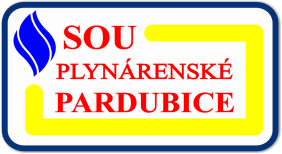 Poděbradská 93, Polabiny, 530 09 Pardubicetel.: 466 798 641; fax: 466 798 655sekretariat@souplyn.cz; www.souplyn.czO R G A N I Z A Č N Í
Z A J I Š T Ě N Íškolního roku 2022/2023ObsahÚvodZávěrÚvodStřední odborné učiliště plynárenské Pardubice poskytuje střední vzdělání v souladu s cíli středního vzdělávání uvedenými v § 57 a podle vzdělávacích programů uvedených v § 3 zákona č. 561/2004 Sb., o předškolním, základním, středním, vyšším odborném a jiném vzdělávání (školský zákon), ve znění pozdějších změn.Další činností organizace je Domov mládeže poskytující školské služby podle § 117 školského zákona, a Školní jídelna – výdejna, poskytující školské služby podle § 119 školského zákona. Domov mládeže poskytuje žákům ubytování a výchovně vzdělávací činnost mimo vyučování, školní jídelna zajišťuje vedle stravování žáků také závodní stravování zaměstnanců příspěvkové organizace, a to za úplatu.Teoretické a praktické vyučování bude ve školním roce 2022/2023 probíhat v těchto oborech vzdělání:36-56-H/01 (ŠVP) Kominík – 1., 2. a 3.ročník36-52-H/01 (ŠVP) Instalatér – 1., 2. a 3. ročník36-52-H/02 (ŠVP) Mechanik plynových zařízení – 1., 2. a 3. ročník39-41-L/02 (ŠVP) Mechanik instalatérských a elektrotechnických zařízení – 1. a 2. ročník39-41-L/02 (ŠVP) Mechanik instalatérských a elektrotechnických zařízení s možností získání výučního listu v oboru vzdělání Instalatér – 3. a 4. ročník.36-45-L/52 (ŠVP) Technik plynových zařízení a tepelných soustav – 1. a 2. ročník.Organizace školního rokuObdobí školního vyučování ve školním roce 2022/2023 začne ve čtvrtek 1. září 2022. Vyučování bude v prvním pololetí ukončeno v úterý 31. ledna 2023. Období školního vyučování ve druhém pololetí bude ukončeno v pátek 30. června 2023.Volno udělené ředitelem školy bude v pondělí a úterý 24. a 25. října 2022. Další známý termín je 18. listopadu 2022.Podzimní prázdniny připadnou na středu a čtvrtek 26. a 27. října 2022.Vánoční prázdniny budou zahájeny v pátek 23. prosince 2022 a skončí v pondělí 2. ledna 2023. Vyučování začne v úterý 3. ledna 2023.Jednodenní pololetní prázdniny připadnou na pátek 3. února 2023.Jarní prázdniny v délce jednoho týdne jsou v termínu od 6. března 2023 do 12. března 2023 (okres Benešov, Beroun, Rokycany, České Budějovice, Český Krumlov, Klatovy, Trutnov, Pardubice, Chrudim, Svitavy, Ústí nad Orlicí, Ostrava-město, Prostějov).Velikonoční prázdniny připadnou na čtvrtek 6. dubna 2023.Hlavní prázdniny budou trvat od 1. července 2023 do středy 3. září 2023. Období školního vyučování ve školním roce 2023/2024 začne ve pondělí 4. září 2023.Dny otevřených dveří se budou konat v pátek 25. 11. 2022 (8.00 – 17.00 hod.) a v sobotu 26. 11. 2022 (8.00 – 12.00 hod.), další termín bude v pátek 13. 1. 2023 (8.00 – 17.00 hod.) a v sobotu 14. 1. 2023 (8.00 – 12.00 hod.).Kalendář akcíMaturitní zkouškyNáhradní a opravný termín MZ podzim 2022:
a didaktické testy 1. a 2. 9. 2022písemná zkouška 5. a 6. 9. 2022
praktická zkouška 7. a 8. 9. 2022
ústní zkouška 15. a 16. 9. 2022uzávěrka přihlášek žáků k MZ
Dle termínů systému CERTISMZ jaro a podzim 2023 dle rozpisu MŠMT a CZVVZávěrečné zkouškyNáhradní a opravný termín ZZ podzim 2022:
písemná zkouška 1. 9. 2022
praktická zkouška 5. a 6. 9. 2022
ústní zkouška 14. 9. 2022Náhradní a opravný termín ZZ zima 2022:
praktická zkouška prosinec 2022Řádný termín ZZ jaro 2023:písemná 1. 6. 2023
praktická - 2. až 9. 6. 2023
ústní - 12. a 23. 6. 2023Přijímací zkouškyČtyřleté obory, včetně nástavbového studia:
Ostatní akcePracovní porada všech zaměstnanců				25. srpna 2022Zahájení školního roku					1. září 2022Schůzka rodičů žáků 1. ročníků				1. září 2022 v 9:30 hod.Pedagogická rada za 1. čtvrtletí				22. listopadu 2022Třídní schůzky rodičů						23 listopadu 2022Pedagogická rada za 1. pololetí				25. ledna 2023Pedagogická rada za 3. čtvrtletí				26. dubna 2023Pedagogická rada za 2. pololetí 2. TE a 4. ME		26. dubna 2023Třídní schůzky rodičů						3. května 2023Pedagogická rada za 2. pololetí 3. M, 3. I, 3. MK, 3. ME		29. května 2023Pedagogická rada za 2. pololetí 1. a 2. ročníků			27. června 2023Personální zabezpečení organizaceVedení školyŘeditel školy:								Mgr. Martin ValentaZŘ pro teoretické vyučování a statutární zástupce ředitele:		Ing. Jan BrandaZŘ pro praktické vyučování:						Mgr. Radoslav HousaVedoucí pracovníci na úsecíchÚsek odborného výcviku (OV):			Josef Čížek - vedoucí učitel OV Úsek výchovy mimo vyučování (VMV):		Jiří Květenský - vedoucí domova mládeže Úsek stravování a úklidových služeb:		Magdaléna Tlapáková - hospodářka Úsek provozně ekonomický:				Ing. Renata Ďurašková – vedoucí úsekuZásobování, správa budov:			p. Pavel MňukÚdržba – školník:				p. Petr Šinágl, p. Petr JelínekTechnik BOZP, PO:				Mgr. Vít KopeckýPoradní orgány ředitele školyPedagogická rada tvořená všemi pedagogickými pracovníky školyŠkolská rada - od 1. 1. 2006Předsedkyně školské rady:						p. Iva JiránkováVýchovný poradce:						Ing. Jan BrandaMetodik ICT:							Marek Chovanec, MBAŠkolní metodik prevence sociálně patologických jevů:	Mgr. Vít KopeckýTřídy, učebny, počty žáků, třídní učitelé, učitelé OV, skupiny OVVýuka v cyklech (sudý a lichý týden), učebnyRozvrh hodin v teoretickém a praktickém vyučováníTeoretické vyučování:1)	Výuka začíná v 7:50 hodin (příp. 7:00 hodin) a končí v 15:40 hodin.2)	Svačinová přestávka je od 9:25 hodin do 9:45 hodin.3)	Polední přestávka je podle rozvrhu tříd od 12:20 hodin do 13:05 hodin, od 13:10 hodin do 13:55 hodin příp. od 11:20 hodin do 12:15 hodin.Praktické vyučování:1)	Výuka odborného výcviku začíná pro I. ročníky oborů vzdělání s výučním listem od 7:00 hodin a končí v 13:45 hodin. Vyučovací jednotkou je učební den v délce 6 hodin.2)	Výuka odborného výcviku pro II. a III. ročníky oborů vzdělání s výučním listem začíná v 7:00 hodin a končí v 14:45 hodin. Vyučovací jednotkou je učební den v délce 7 hodin.3)	Výuka odborného výcviku pro I., II., III. a IV. ročníky oborů vzdělání s maturitou je kombinována s výukou teorie ve škole. Obvykle se začíná v 7:00 hodin. Při 5 hodinách OV probíhá výuka od 7.00 do 12.45 hodin. Při 6 hodinách OV probíhá výuka od 7.00 do 13.45 hodin. Při 7 hodinách OV probíhá výuka od 7.00 do 14.45 hodin.Je-li kombinovaná výuka teorie a OV: 1 hodina teorie: 7.00 – 7:45 a 6 hodin OV od 7:55 do 14.35 hodin. 2 hodiny teorie: 7.00 – 8:35 a 5 hodin OV od 8:45 do 14.30 hodin. 5 hodin OV: 7.00 – 12.45 a 2 hodiny teorie od 12.50 do 14:25 hodin. 6 hodin OV: 7.00 – 13.45 a 1 hodina teorie od 13.50 do 14.35 hodin. 6 hodin OV: 7.00 – 13.45 a 2 hodiny teorie od 13.50 do 15.25 hodin.4)	Svačinová přestávka na občerstvení a odpočinek je od 9:00 hodin do 9:15 hodin.5)	Obědová přestávka je od 11:30 hodin do 12:00 hodin.Úsek teoretické výukyZástupce ředitele:	Ing. Jan BrandaUčitelé všeobecně vzdělávacích předmětů:Mgr. Roman BrožMgr. Pavlína ČejkováPaedDr. Jiří HrubešIng. Olga JonášováMgr. Šárka KvapilováMgr. Martin MelichnaMgr. Ota StejskalMgr. Adéla PozlerováMgr. Michaela ValachováIng. Jaroslav VyvlečkaMgr. Milan ZemanUčitelé odborných předmětů:Ing. Pavel HrdýMarek Chovanec, MBAIng. Václav JustaMgr. Vít KopeckýIng. Marie PlechačováIng. Eva SýkorováIng. Petr TamchynaIng. Vlastimil SchillerVyučující kmenoví zaměstnanci školy:Ing. Renata Ďurašková, p. Jiří KvětenskýNa výuce se podílejí také ředitel školy Mgr. Martin Valenta a zástupci ředitele Ing. Jan Branda a Mgr. Radoslav Housa.Výuka probíhá v jedenácti učebnách a v tělocvičně.Úsek praktického vyučováníZástupce ředitele:					Mgr. Radoslav Housa Vedoucí učitel odborného výcviku:		p. Josef ČížekSvářečský technolog (kovy):			p. Lukáš NekolaSvářečský technolog (plasty):			Mgr. Martin ValentaUčitelé odborného výcviku (UOV):Jozef Borovský, Miroslav Doležal, Tomáš Fiala, Jiří Hemerka, Ladislav Holeček, Mgr. Stanislav Holeček, Štěpán Lebduška, Radek Minařík, Štěpán Motl, Josef Mudruňka, Lukáš Nekola, Dagmar Slavíková, Bc. Pavel Šlechta, Karel Šplíchal, Jindřich Vlasák, Marek Vyskočil. Úsek výchovy mimo vyučování (VMV)Poslání VMV:Poskytuje žákům školy ubytování a zabezpečuje výchovnou činnost v době mimo vyučování se zaměřením na všestranný rozvoj jejich osobnosti, na utváření jejich zdravého způsobu života.Hlavní úkoly:poskytování ubytováníposkytování prostoru pro samostudium, případná pomoc při přípravě na výukurozvoj činností v zájmových kroužcích, převážně sportovního charakteruvýchova k pracím nezbytným pro plynulý život v kolektivurozvoj pohybových schopnostívytváření estetických a morálních kvalitvýchova k humanismu a demokraciivytváření a uplatňování návyků hygieny a správné životosprávyprevence sociálně patologických jevůorientace v ekonomických otázkách.Přenášení úkolů:Porada vychovatelů dle potřeby. Roční plán rozpracován do měsíčních a týdenních plánů činnosti VMV.Pracovní doba:Dle rozpisu v pětitýdenních cyklech.Pedagogické obsazení úseku VMV:vedoucí úseku:	Jiří Květenský – alternace za nepřítomné vychovatele, cizí žácivychovatelé:		Blanka Kořínková - 3. ročníkyAleš Novák - nástavba + žáci cizích školMartin Pleskot - 2. ročníkyKateřina Koubová - 1. ročníkyKapacita DM: 115 ubytovaných žáků.ZávěrToto organizační zajištění slouží jako základní dokument pro rychlou orientaci z hlediska termínů, organizace výuky a personálního zabezpečení školy ve školním roce 2022/2023. Organizační zajištění se může v průběhu školního roku měnit dle okolností a potřeb školy.V Pardubicích 31. srpna 2022Mgr. Martin Valentaředitel školy1. ŘÁDNÝ TERMÍN 2. ŘÁDNÝ TERMÍN1. NÁHRADNÍ TERMÍN 2. NÁHRADNÍ TERMÍN13. dubna 202314. dubna 202310. května 202311. května 2023Třída Třída Počet žáků Třídní učitel Třídní učitel Počet skupin TV Učitel OV Počet skupin OV 1. I 1. I Σ 30 Ing. Petr Tamchyna Ing. Petr Tamchyna 2 Bc. Pavel Šlechta 3 (2. obor) (2. obor) (0) Aj1, OPc1 Marek Vyskočil Aj2, OPc2 Václav Matoušek 1.MK 1.MK Σ 30 Ing. Eva Sýkorová Ing. Eva Sýkorová 4 Tomáš Fiala 3 mechanik mechanik 23 Aj1, OPc1 Jiří Hemerka kominík kominík 7 Aj2, OPc2 Jindřich Vlasák (2. obor) (2. obor) (6) M + K 1.ME 1.ME Σ 28 Ing. Vlastimil Schiller Ing. Vlastimil Schiller 2 Karel Šplíchal 3 Aj1, OPc1, ČjL1 Holeček Ladislav Aj2, OPc2, ČjL2 Radek Minařík 1.TE 1.TE Σ 22 Ing. Pavel Hrdý Ing. Pavel Hrdý 1 (2. obor) (2. obor) (0) 2.I 2.I Σ 29 Mgr. Vít Kopecký Mgr. Vít Kopecký 2 Bc. Pavel Šlechta 4 (2. obor) (2. obor) (1) Aj1, OPc1 Štěpán Motl Aj2, OPc2 Marek Vyskočil (čt-pá Mgr. Stanislav Holeček) Václav Matoušek 2.MK 2.MK Σ 27 PaedDr. Jiří Hrubeš PaedDr. Jiří Hrubeš 2 Mgr. Stanislav Holeček 4 mechanik mechanik 24 Jiří Hemerka kominík kominík 3 Jindřich Vlasák (2. obor) (2. obor) (4) M + K Tomáš Fiala 2ME 2ME Σ 27 Mgr. Adéla Pozlerová Mgr. Adéla Pozlerová 2 Štěpán Lebduška 4 Aj1, ČjL1 Štěpán Motl – lichý týden, Marek Vyskočil – sudý týden Aj2, ČjL2 Radek Minařík Miroslav Doležal 2.TE 2.TE Σ 17 Ing. Olga Jonášová Ing. Olga Jonášová 2 (2. obor) (2. obor) (3) 2/OPc 3.I 3.I Σ 28 Ing. Václav Justa Ing. Václav Justa 2 Dagmar Slavíková 3 (2. obor) (2. obor) (0) Aj1, OPc1 Lukáš Nekola Aj2, OPc2 Jozef Borovský 3MK 3MK Σ 22 Mgr. Martin Melichna Mgr. Martin Melichna 1 Dagmar Slavíková 3 mechanik mechanik 18 Lukáš Nekola kominík kominík 2 Jozef Borovský (2. obor) (2. obor) (5) M + K 3MEA  3MEA  Σ 24   Marek Chovanec, MBA  Marek Chovanec, MBA 4 Miroslav Doležal  3MEA  (2. obor)  (2. obor)  (0)  Aj1, OPc1 Štěpán Motl – lichý týden, Mgr. Stanislav Holeček – sudý týden  (2. obor)  Aj2, OPc2 Josef Mudruňka   EaMě1, EaMě2 Štěpán Lebduška  3.MEB 3.MEB Σ 23   Mgr. Šárka Kvapilová   Mgr. Šárka Kvapilová 4 Karel Šplíchal 4 (2. obor)  (2. obor)  (0)  Aj1, OPc1 Holeček Ladislav Aj2, OPc2 Josef Mudruňka EaMě1, EaMě2 Jozef Borovský 4.ME 4.ME Σ 23 Mgr. Čejková Pavlína Mgr. Čejková Pavlína 4 Ladislav Holeček 4 (2. obor)  (2. obor)  (0)  Aj1, OPc1 Josef Mudruňka Aj2, OPc2 Štěpán Lebduška – lichý týden, Karel Šplíchal – sudý týden  EaMě1, EaMě2 Miroslav Doležal – lichý týden, Radek Minařík – sudý týden  Celkem Σ 328 Σ 328 Σ 328 (2. obor) (19) (19) (19)  TřídaTřídní učitelSudý týdenKmenová učebnaLichý týden Kmenová učebna1. IIng. Petr TamchynateorieU3OV1. MKIng. Eva SýkorováOVteorieU61. MEIng. Vlastimil Schillerteorie: st, čt, páU2teorie: st, čt, páU21. MEIng. Vlastimil SchillerOV: po, útU2OV: po, útU22. IMgr. Vít KopeckýOVteorieU32. MKPaedDr. Jiří HrubešteorieU7OV2. MEMgr. Adéla Pozlerováteorie: po, út, stU2teorie: po, út, stU22. MEMgr. Adéla PozlerováOV: čt, páU2OV: čt, páU23.IIng. Václav JustateorieU6OV3.MKMgr. Martin MelichnaOVteorieU73.MEAMarek Chovanec, MBAteorie: st, čt, páU5teorie: st, čt, páU53.MEAMarek Chovanec, MBAOV: po, útU5OV: po, útU53.MEBMgr. Šárka Kvapilováteorie: po, út, stU5teorie: st, čt, páU53.MEBMgr. Šárka KvapilováOV: po, útU5OV: po, útU54.MEMgr. Pavlína Čejkováteorie: po, út, čt, páU1teorie: po, út, čt, páU14.MEMgr. Pavlína ČejkováOV: stU1OV: U11. TEIng. Pavel HrdýteorieI4teorieI42. TEIng. Olga JonášováteorieI2teorieI20.1.2.3.4.5.6.7.8.9.7:007:457:508:358:409:259:4510:3010:3511:2011:3012:1512:2013:0513:1013:5514:0514:5014:5515:401.2.svačina3.4.¼ 5.oběd¾ 5.6.7.7:008:008:009:009:009:159:1510:1510:1511:1511:1511:3011:3012:0012:0012:4512:4513:4513:4514:45